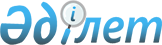 Об утверждении перечня субъектов государственной монополии и сфер, в которых данные субъекты занимают монопольное положение
					
			Утративший силу
			
			
		
					Постановление Правительства Республики Казахстан от 4 апреля 2005 года N 304. Утратило силу постановлением Правительства Республики Казахстан от 9 ноября 2010 года N 1177     Сноска. Утратило силу постановлением Правительства РК от 09.11.2010 N 1177.     В соответствии с  Законом Республики Казахстан от 16 мая 2002 года "О государственных закупках" Правительство Республики Казахстан  ПОСТАНОВЛЯЕТ: 

     1. Утвердить прилагаемый перечень субъектов государственной монополии и сфер, в которых данные субъекты занимают монопольное положение. 

     2. Настоящее постановление вводится в действие со дня подписания. 

        Премьер-Министр 

     Республики Казахстан Утвержден              

постановлением Правительства     

Республики Казахстан         

от 4 апреля 2005 года N 304      

  Перечень 

субъектов государственной монополии и сфер, 

в которых данные субъекты занимают монопольное положение        Сноска. Перечень с изменениями, внесенными постановлениями Правительства РК от 13.07.2005 N 726; от 03.10.2005 N 991; от 28.02.2008 N 205; от 18.04.2008 N 365; от 19.07.2008 N 710; от 21.11.2009 № 1908.
					© 2012. РГП на ПХВ «Институт законодательства и правовой информации Республики Казахстан» Министерства юстиции Республики Казахстан
				N 

п/п Сферы деятельности, 

в которых субъекты государственной монополии занимают монопольное положение Наименования субъектов 1          2          3 1 Лесоустройство, связанное с установлением 

границ государственного лесного фонда, 

инвентаризацией лесов и планированием ведения лесного хозяйства на участках государственного 

лесного фонда Казенное предприятие "Казахское лесоустроительное предприятие" Министерства сельского хозяйства Республики Казахстан 2 Охрана объектов, 

подлежащих государственной охране Государственные учреждения "Специализированная служба охраны" Министерства внутренних дел Республики Казахстан 3 Осуществление хозяйствования в сфере информационных систем, создаваемых для обеспечения процесса 

государственных закупок Республиканское государственное казенное предприятие "Центр электронной коммерции" Министерства финансов Республики Казахстан 4 Фитосанитарный мониторинг особо      опасных вредных организмов Республиканское государственное предприятие на праве хозяйственного ведения "Фитосанитария" Комитета государственной инспекции в агропромышленном комплексе Министерства сельского хозяйства Республики Казахстан 5 Исключены постановлением Правительства РК от 21.11.2009 № 1908Исключены постановлением Правительства РК от 21.11.2009 № 19086 Исключены постановлением Правительства РК от 21.11.2009 № 1908Исключены постановлением Правительства РК от 21.11.2009 № 19087 Ликвидация очагов особо опасных заразных болезней 

животных, включенных в перечень, утверждаемый 

Правительством Республики 

Казахстан Республиканское государственное 

казенное предприятие 

"Республиканский 

противоэпизоотический отряд" Комитета государственной инспекции в агропромышленном комплексе Министерства сельского хозяйства Республики Казахстан 8 Дезинфекция транспортных средств на ветеринарных контрольных постах на государственной границе Республиканское государственное 

казенное предприятие 

"Республиканский 

противоэпизоотический отряд" Комитета государственной инспекции в агропромышленном комплексе Министерства сельского хозяйства Республики Казахстан 9 Хранение республиканского 

запаса ветеринарных 

препаратов Республиканское государственное 

казенное предприятие 

"Республиканский 

противоэпизоотический отряд" Комитета государственной инспекции в агропромышленном комплексе Министерства сельского хозяйства Республики Казахстан 10 Охрана товарных знаков, знаков обслуживания, наименования мест 

происхождения товаров, изобретений, полезных моделей, промышленных образцов, селекционных достижений Республиканское государственное казенное предприятие "Национальный институт 

интеллектуальной собственности" Министерства юстиции Республики Казахстан 11 Изготовление документов Республики Казахстан, удостоверяющих личность Республиканское государственное предприятие на праве хозяйственного ведения "Информационно-производственный центр" Комитета регистрационной службы и оказания правовой 

помощи Министерства юстиции 

Республики Казахстан 12 Ведение государственного 

гидрометеорологического мониторинга и мониторинга состояния окружающей среды Республиканское государственное предприятие на праве хозяйственного ведения "Казгидромет" Министерства охраны 

окружающей среды Республики Казахстан 13  Предлицензионное 

обследование предприятий 

на право производства 

этилового спирта и 

алкогольной продукции, 

юстировка спиртоизмеряющих аппаратов и контрольный 

пролив приборов учета Республиканское государственное предприятие на праве хозяйственного ведения "КазАлкоЦентр" Налогового комитета Министерства финансов 

Республики Казахстан  14 Мониторинг качества 

образования, единое 

национальное 

тестирование, 

комплексное тестирование 

по приему в высшие 

учебные заведения, тестирование при проведении 

промежуточного 

государственного контроля 

и аттестации организаций, 

реализующих программы 

высшего образования. Республиканское государственное казенное предприятие "Национальный центр тестирования" Министерства образования и науки Республики Казахстан 15 Заготовка, консервация, 

хранение и реализация 

крови и ее компонентов Республиканское государственное казенное предприятие "Республиканский центр крови" 

Министерства здравоохранения Республики Казахстан 16 Экспертные работы при государственной 

регистрации лекарственных 

средств Республиканское государственное предприятие на праве хозяйственного ведения 

"Национальный центр экспертизы лекарственных средств, изделий 

медицинского назначения и 

медицинской техники" Министерства 

здравоохранения Республики Казахстан 17 Содержание и развитие 

сети объектов 

инфраструктуры 

электронной избирательной 

системы    Республиканское государственное 

предприятие на праве            хозяйственного ведения "Инженерно-технический центр Центральной избирательной комиссии Казахстан" 18 Проведение государственной экспертизы проектов на 

строительство объектов и 

комплексов       Республиканское государственное 

предприятие на праве 

хозяйственного ведения 

"Государственная вневедомственная экспертиза     проектов" Комитета по делам строительства и жилищно-коммунального хозяйства   Министерства индустрии и торговли Республики Казахстан  